UNIVERZITA J. SELYEHOPEDAGOGICKÁ FAKULTA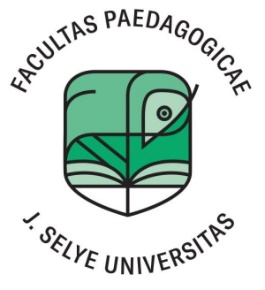 Disciplinárny poriadok Pedagogickej fakulty UJSKOMÁRNO 2023Článok 1Úvodné ustanovenia1. Tento Disciplinárny poriadok Pedagogickej fakulty Univerzity J. Selyeho (ďalej len „disciplinárny poriadok“) je podľa čl. 38a bodu 2 písm. f) Štatútu UJS a Čl. 29 Štatútu PF UJS vnútorným predpisom fakulty. 2. Disciplinárny poriadok PF UJS v súlade so zákonom č. 131/2002 Z. z. (ďalej len „zákon“) upravuje disciplinárne konanie voči študentom, postavenie a činnosť disciplinárnej komisie fakulty pre študentov (ďalej len „disciplinárna komisia fakulty“).3. Každý študent PF UJS je povinný rešpektovať a riadiť sa zákonmi Slovenskej republiky, Štatútom UJS, Študijným poriadkom UJS a Štatútom Pedagogickej fakulty UJS, kde je študent zapísaný na štúdium.4. Tento disciplinárny poriadok upravuje postavenie disciplinárnej komisie fakulty (ďalej len „disciplinárna komisia“), disciplinárne priestupky a zodpovednosť za ne
a disciplinárne opatrenia, disciplinárne konanie okrem rokovania a rozhodovania disciplinárnej
komisie, náležitosti rozhodnutia o uložení disciplinárneho opatrenia, možnosť jeho
preskúmania a nadobudnutie jeho právoplatnosti.Článok 2Postavenie a pôsobnosť Disciplinárnej komisie fakulty1. Disciplinárna komisia fakulty je orgánom akademickej samosprávy fakulty. Postavenie a pôsobnosť disciplinárnej komisie fakulty vymedzuje Čl. 37b Štatútu UJS a Čl. 9 Štatútu PF UJS.2. Disciplinárna komisia fakulty prerokúva a rieši:a) disciplinárne priestupky študentov zapísaných v študijnom programe uskutočňovanom na fakulte,b) porušenia študijných povinností študenta vyplývajúcich zo študijného programu, ktorý študuje, a zo Študijného poriadku UJS,c) disciplinárne priestupky študentov voči dodržiavaniu vnútorných predpisov UJS a PF UJS,d) disciplinárne priestupky študentov voči ochrane a hospodárnemu využívaniu majetku, prostriedku a služieb UJS a PF UJS,e) predkladá návrh na disciplinárne opatrenia na rozhodnutie dekanovi.3. Administratívno-technické úkony spojené s činnosťou disciplinárnej komisie vykonáva
študijné oddelenie fakulty. Poverený pracovník študijného oddelenia fakulty sa zúčastňuje
zasadnutia disciplinárnej komisie bez práva hlasovať.Článok 3Disciplinárna komisia fakulty1. Disciplinárna komisia má šesť členov, z ktorých traja sú študenti fakulty zapísaní na niektorý z akreditovaných študijných programov. 2. Predsedom disciplinárnej komisie je z titulu svojej funkcie prodekan, ktorý má v pôsobnosti
študijné programy prvých dvoch stupňov vysokoškolského vzdelávania.3. Členov disciplinárnej komisie fakulty vymenúva a odvoláva dekan fakulty z radov členov jej akademickej obce po schválení akademickým senátom fakulty.4. Funkčné obdobie členov disciplinárnej komisie fakulty zo zamestnaneckej časti akademickej obce je najviac štvorročné, funkčné obdobie členov disciplinárnej komisie fakulty zo študentskej časti akademickej obce fakulty je najviac dvojročné. Tá istá osoba môže byť vymenovaná za člena disciplinárnej komisie fakulty aj opakovane.5. Členstvo v disciplinárnej komisii zaniká:a) skončením funkčného obdobia člena, b) skončením členstva v akademickej obci PF UJS, c) vzdaním sa členstva,d) odvolaním, e) smrťou člena.6. Členstva v disciplinárnej komisii sa možno vzdať písomným vyhlásením v listinnej podobe
adresovaným dekanovi a doručeným prostredníctvom podateľne univerzity. Výkon funkcie člena
disciplinárnej komisie sa skončí dňom doručenia vyhlásenia, ak v ňom nie je uvedený neskorší
deň vzdania sa funkcie. Vyhlásenie o vzdaní sa členstva v disciplinárnej komisii nemožno
vziať späť.7. Na odvolanie členov disciplinárnej komisie sa vzťahuje postup ako pri schvaľovaní a vymenúvaní jej členov. Podnet na odvolanie s odôvodnením podáva predseda disciplinárnej komisie dekanovi fakulty.8. Ak členovi disciplinárnej komisie zaniklo členstvo v disciplinárnej komisii inak ako
uplynutím funkčného obdobia, nový člen disciplinárnej komisie je vymenovaný na zvyšok
funkčného obdobia toho člena disciplinárnej komisie, ktorého vo funkcii nahradil.9. Člen disciplinárnej komisie PF UJS dbá na dôvernosť informácií týkajúcich sa posudzovania záležitostí, na ktorých sa podieľa. UJS zaväzuje mlčanlivosťou členov disciplinárnej komisie PF UJS o osobných údajoch všetkých fyzických osôb, s ktorými členovia disciplinárnej komisie PF UJS prídu do styku pri výkone pracovných úloh.10. Členstvo v disciplinárnej komisii PF UJS je čestné, dobrovoľné a činnosť nezastupiteľná.Článok 4Zabezpečenie činnosti disciplinárnej komisie fakulty1. Činnosť disciplinárnej komisie fakulty sa riadi Rokovacím poriadkom Disciplinárnej komisie fakulty a Disciplinárnym poriadkom fakulty.2. Disciplinárna komisia fakulty v zastúpení s jej predsedom zodpovedá za svoju činnosť dekanovi fakulty.Článok 5Priestupky zakladajúce disciplinárne konanie1. Disciplinárny priestupok je porušenie právnych predpisov alebo vnútorných predpisov univerzity a jej fakúlt, alebo verejného poriadku.2. Disciplinárnym priestupkom podľa tohto poriadku je:a) závažné porušenie alebo vedomé nedodržanie ustanovení všeobecne záväzných právnych predpisov, vnútorných predpisov a vnútorných riadiacich aktov univerzity alebo fakulty,b) falšovanie úradných dokladov o štúdiu (zápisy o skúškach, kredity a iné).c) úmyselný trestný čin, za ktorý bol páchateľ právoplatne odsúdený,d) odsúdenie študenta najmenej na podmienečný trest odňatia slobody alebo peňažný trest pre trestný čin,e) násilný čin proti študentovi, zamestnancovi alebo návštevníkovi univerzity na akademickej pôde,f) krádež alebo závažné poškodenie majetku, ktorý vlastní, spravuje alebo má v nájme univerzita,g) závažné ohrozenie mravnosti na akademickej pôde (šírenie pornografie, požívanie a šírenie toxických a psychotropných látok, nadmerné požívanie alkoholických nápojov),h) privlastňovanie si práce iného autora vydávaním za vlastný originál (plagiátorstvo),i) závažné porušenie pravidiel a pokynov používania informačno-komunikačnej infraštruktúry univerzity,j) podvádzanie na skúške,k) nezaplatenie školného a poplatkov spojených so štúdiom v termíne stanovenom fakultou.3. Disciplinárny priestupok môže byť podľa miery zavinenia spáchaný z nedbanlivosti alebo
úmyselne.
4. Disciplinárny priestupok je spáchaný z nedbanlivosti, ak študent:a) vedel, že svojím konaním môže porušiť predpis uvedený v bode 1, alebo verejný
poriadok, ale bez primeraných dôvodov sa spoliehal na to, že sa tak nestane, alebo
b) nevedel, že môže svojím konaním porušiť predpis uvedený v bode 1, alebo verejný
poriadok, hoci to vzhľadom na okolnosti a na svoje osobné pomery vedieť mal a mohol.5. Disciplinárny priestupok je spáchaný úmyselne, ak študent:
a) chcel svojím konaním porušiť predpis uvedený v bode 1, alebo verejný poriadok, alebo
b) vedel, že svojím konaním môže porušiť predpis uvedený v bode 1 alebo verejný
poriadok a pre prípad, že sa tak stane, bol s tým uzrozumený.Článok 6Disciplinárne opatrenia1. Za disciplinárny priestupok možno študentovi uložiť niektoré z týchto disciplinárnych opatrení:a) pokarhanie,b) podmienečné vylúčenie zo štúdia,c) vylúčenie zo štúdia.2. Disciplinárne opatrenie podľa bodu 1 písm. a) možno uložiť študentovi len za menej závažný disciplinárny priestupok alebo disciplinárny priestupok spáchaný z nedbanlivosti.3. Pri ukladaní disciplinárneho opatrenia podľa bodu 1 písm. b) sa stanoví lehota (maximálne 1 rok) a podmienky, pri dodržaní ktorých bude podmienečné vylúčenie zrušené. Prihliada sa pritom na závažnosť disciplinárneho priestupku. Dĺžka podmienečného vylúčenia zo štúdia je najmenej šesť mesiacov a najviac dva roky odo dňa uloženia disciplinárneho opatrenia. Ak sa študent pred uplynutím lehoty dopustí ďalšieho disciplinárneho priestupku, spravidla je mu uložené disciplinárne opatrenie podľa bodu 1 písm. c).4. Disciplinárne opatrenie podľa bodu 1 písm. c) možno študentovi uložiť ak:a) úmyselne spáchal závažný disciplinárny priestupok,b) opakovane spáchal disciplinárny priestupok aleboc) bol právoplatne odsúdený za trestný čin.5. Pri ukladaní disciplinárneho opatrenia sa prihliada na charakter a závažnosť disciplinárneho priestupku, na okolnosti, za ktorých k disciplinárnemu priestupku došlo, na mieru zavinenia, na dôsledky disciplinárneho priestupku, ako aj na doterajšie správanie sa študenta.6. V prípade, ak má študent v priebehu svojho štúdia 2, prípadne viac písomných pokarhaní, môže byť podmienečne vylúčený zo štúdia.7. Pri ukladaní disciplinárneho opatrenia podmienečné vylúčenie zo štúdia sa v rozhodnutí stanoví dĺžka podmienečného odkladu vylúčenia zo štúdia (ďalej len „skúšobná doba“) a podmienky, pri dodržaní ktorých bude podmienečné vylúčenie zo štúdia zrušené. Prihliada sa pritom k závažnosti disciplinárneho priestupku. Skúšobná doba:a) je najmenej šesť mesiacov a najviac jeden rok; to neplatí v prípadoch podľa písmena b), 
b) sa môže určiť ako konkrétna lehota splnenia záväzku, ak je podmienkou povinnosť, ktorú možno jednorazovo splniť,c) začína plynúť dňom nasledujúcim po dni nadobudnutia právoplatnosti rozhodnutia o uložení disciplinárneho opatrenia, d) počas prerušenia štúdia neplynie. 8. Dekan alebo ním poverená osoba dohliada na plnenie podmienok stanovených v rozhodnutí
o podmienečnom vylúčení zo štúdia, pri dodržaní ktorých bude podmienečné vylúčenie zo štúdia zrušené. Podmienky môžu spočívať napríklad na dohode nahradiť v skúšobnej dobe spôsobenú škodu, osobne alebo verejne sa ospravedlniť poškodenému, vykonať činnosť prospešnú pre fakultu, uhradiť školné a poplatky spojené so štúdiom, podrobiť sa liečeniu závislosti od návykových látok alebo zdržať sa nejakého konania. 9. Ak študent počas skúšobnej doby dodržal podmienky stanovené v rozhodnutí o podmienečnom vylúčení zo štúdia, dekan rozhodnutím zruší podmienečné vylúčenie zo štúdia a na tohto študenta sa bude hľadieť, akoby k uloženiu podmienečného vylúčenia zo štúdia nedošlo. Ak dekan do 30 dní od uplynutia skúšobnej doby nevydá rozhodnutie, ktorým zruší podmienečné vylúčenie zo štúdia, má sa za to, že rozhodnutie o podmienečnom vylúčení zo štúdia bolo zrušené.10. Ak študent počas skúšobnej doby nedodržal podmienky stanovené v rozhodnutí o podmienečnom vylúčení zo štúdia, dekan vydá rozhodnutie, ktorým zruší podmienečné vylúčenie zo štúdia a súčasne rozhodne o uložení disciplinárneho opatrenia vylúčenie zo štúdia, a to bez potreby opätovného prerokovania disciplinárneho priestupku pred disciplinárnou komisiou.11. Okrem študenta, ktorý disciplinárny priestupok spácha sám, rovnako sa za tento disciplinárny
priestupok potrestá aj študent, ktorý organizoval spáchanie disciplinárneho priestupku,
objednával konanie, ktoré je disciplinárnym priestupkom alebo napomáhal pri spáchaní
disciplinárneho priestupku.12. Rozhodnutie o uložení disciplinárneho opatrenia musí byť písomné, musí obsahovať odôvodnenie a poučenie o možnosti podať žiadosť o jeho preskúmanie; študentovi musí byť doručené do vlastných rúk.13. Disciplinárny priestupok je premlčaný, ak od jeho spáchania uplynul viac ako jeden rok. Premlčacia doba neplynie počas konania o disciplinárnom priestupku ani počas prerušenia
štúdia.Čl. 7Začatie disciplinárneho konania1. Každý, kto sa dozvedel o konaní študenta, ktoré môže mať charakter disciplinárneho priestupku, môže túto skutočnosť písomne oznámiť predsedovi disciplinárnej komisie (ďalej
len „podnet“). Totožnosť osoby, ktorá podala podnet, sa na požiadanie podávateľa podnetu utají. Ak predseda disciplinárnej komisie vyhodnotí skutočnosti uvedené v podnete ako dôvodné, vypracuje predbežný návrh na začatie disciplinárneho konania. Predseda disciplinárnej komisie vypracuje predbežný návrh na začatie disciplinárneho konania aj vtedy, keď z vlastnej činnosti nadobudne vedomosť o konaní študenta, ktoré môže mať charakter disciplinárneho priestupku.2.  Disciplinárne konanie voči študentovi, ktorý je podozrivý zo spáchania disciplinárneho priestupku (ďalej aj „študent“), sa začína doručením písomného návrhu na začatie disciplinárneho konania v listinnej podobe predsedovi disciplinárnej komisie. 3. Návrh na začatie disciplinárneho konania spravidla obsahuje:a) presný opis konania študenta, ktorým sa mal dopustiť spáchania disciplinárneho priestupku s označením príslušných ustanovení tohto disciplinárneho poriadku, všeobecne záväzných právnych predpisov, vnútorných predpisov UJS alebo jej súčastí, ktoré mali byť porušené,
b) čas a miesto, kde mal byť disciplinárny priestupok spáchaný,
c) dôkazy, o ktoré sa návrh opiera,
d) odôvodnenie, prečo sa konanie považuje za disciplinárny priestupok,
e) označenie študenta, ktorý mal disciplinárny priestupok spáchať.4. Prípravu zasadnutia a priebeh rokovania a prijímania rozhodnutí disciplinárnej komisie upravuje vnútorný predpis rokovací poriadok disciplinárnej komisie.Článok 8Rozhodnutie o uložení disciplinárneho opatrenia1. Dekan ukladá disciplinárne opatrenie za spáchanie disciplinárneho priestupku rozhodnutím. Disciplinárne opatrenie sa ukladá spravidla do dvoch týždňov od postúpenia spisového materiálu predsedom disciplinárnej komisie.2.  Dekan nemôže uložiť prísnejšie disciplinárne opatrenie, než navrhla disciplinárna komisia, môže však uložiť miernejšie disciplinárne opatrenie alebo rozhodnúť o upustení od uloženia
disciplinárneho opatrenia. Dekan odôvodneným rozhodnutím zastaví disciplinárne konanie v prípadoch, v ktorých mala konanie zastaviť disciplinárna komisia. 3. Dekan môže po doručení návrhu na uloženie disciplinárneho opatrenia vrátiť predmetný návrh
späť disciplinárnej komisii za účelom doplnenia návrhu v prípade, ak je podľa jeho názoru
potrebné vykonať ďalšie úkony, ktoré sú potrebné na vydanie rozhodnutia o uložení
disciplinárneho opatrenia. V prípade vrátenia návrhu na uloženie disciplinárneho opatrenia,
disciplinárna komisia bez zbytočného odkladu vykoná dekanom navrhnuté úkony.4. Rozhodnutie o uložení disciplinárneho opatrenia musí byť písomné, musí obsahovať výrok,
odôvodnenie a poučenie o možnosti podať žiadosť o jeho preskúmanie.5. Výrok rozhodnutia o uložení disciplinárneho opatrenia obsahuje:a) označenie orgánu, ktorý rozhodol o disciplinárnom priestupku,
b) adresáta rozhodnutia (meno a priezvisko študenta, dátum narodenia, miesto trvalého pobytu, študijný program, rok štúdia a stupeň štúdia),
c) rozhodnutie vo veci s uvedením druhu disciplinárneho opatrenia,
d) opis skutku tak, aby nemohol byť zamenený s iným skutkom, spravidla s uvedením miesta, času a spôsobu spáchania, prípadne uvedenie iných skutočností, ktoré skutok nezameniteľne identifikujú,
e) označenie spáchaného disciplinárneho priestupku s uvedením príslušných ustanovení tohto
disciplinárneho poriadku, ktoré boli jeho spáchaním naplnené, a prípadne aj s uvedením ustanovení všeobecne záväzných právnych predpisov, vnútorných predpisov UJS alebo jej súčastí, ktoré boli spáchaním disciplinárneho priestupku porušené.6. Ak sa ukladá disciplinárne opatrenie podmienečné vylúčenie zo štúdia, vo výroku rozhodnutia
sa ďalej uvádzajú podmienky, pri dodržaní ktorých bude podmienečné vylúčenie zo štúdia zrušené, a skúšobná doba.7. Odôvodnenie rozhodnutia o uložení disciplinárneho opatrenia obsahuje:
a) zhrnutie a zhodnotenie všetkých skutočností, na základe ktorých sa rozhodlo, vrátane formy zavinenia, s uvedením dôkazov a iných podkladov pre rozhodnutie, z ktorých boli tieto skutočnosti zistené, ako aj úvah, ktorými bol dekan vedený pri hodnotení dôkazov a iných podkladov pre rozhodnutie,
b) údaj o tom, ako sa dekan vysporiadal s vyjadreniami, návrhmi a pripomienkami študenta,
c) úvahy, ktorými bol dekan vedený pri použití predpisov, na základe ktorých sa rozhodlo, vrátane odôvodnenia použitia správnej úvahy pri ukladaní disciplinárneho opatrenia.8. Poučenie obsahuje informáciu, či je rozhodnutie o uložení disciplinárneho opatrenia konečné,
alebo či možno proti nemu podať žiadosť o preskúmanie rozhodnutia o uložení disciplinárneho opatrenia, v akej lehote, na ktorý orgán a kde možno podať žiadosť o preskúmanie rozhodnutia o uložení disciplinárneho opatrenia. Poučenie obsahuje aj informáciu, či rozhodnutie o uložení disciplinárneho opatrenia možno preskúmať súdom.9. Rozhodnutie o uložení disciplinárneho opatrenia musí byť študentovi doručené do vlastných
rúk.10. Ak ide o menej závažný priestupok a možno predpokladať, že samotné prerokovanie priestupku disciplinárnou komisiou povedie k náprave, dekan môže rozhodnutím upustiť od uloženia disciplinárneho opatrenia. Ustanovenia tohto článku sa v takomto prípade použijú primerane.Článok 9Preskúmanie rozhodnutia1. Študent môže podať písomnú žiadosť o preskúmanie rozhodnutia o uložení disciplinárneho opatrenia do ôsmich dní odo dňa jeho doručenia. Študent podáva žiadosť dekanovi fakulty. Včas podaná žiadosť o preskúmanie rozhodnutia má odkladný účinok.2. Dekan môže sám žiadosti študenta vyhovieť a rozhodnutie zmeniť alebo zrušiť v lehote do 15 dní od doručenia žiadosti. Ak žiadosti nevyhovie, postúpi ju rektorovi spolu s pripojeným spisovým materiálom a správou o priebehu konania. 3. Rektor ako druhostupňový orgán rozhodnutie dekana preskúma a ak je v rozpore so zákonom, vnútorným predpisom UJS alebo jej súčasti, rozhodnutie zmení alebo zruší, inak žiadosť zamietne a rozhodnutie potvrdí. Rektor musí vydať rozhodnutie najneskôr do 30 dní od doručenia žiadosti z fakulty o preskúmanie rozhodnutia dekana. Ak rektor rozhodnutie zruší, môže odvolanie vrátiť dekanovi, ktorý ho vydal, na nové prejednanie a rozhodnutie. Dekan je v tomto prípade viazaný právnym názorom rektora.4. Rozhodnutie o odvolaní musí byť doručené študentovi do vlastných rúk a zaslané na vedomie orgánu, ktorý vydal rozhodnutie o uložení disciplinárneho opatrenia.5. Proti rozhodnutiu o odvolaní sa nemožno ďalej odvolať.Článok 10Zahladenie disciplinárneho opatrenia1. Ak študent v priebehu jedného roka odo dňa právoplatného uloženia disciplinárneho opatrenia riadne plní svoje povinnosti študenta UJS a nedopustí sa ďalšieho disciplinárneho priestupku, posudzuje sa po uplynutí uvedenej doby tak, ako by mu disciplinárne opatrenie nebolo uložené. Vyhotovenie právoplatného rozhodnutia o uložení disciplinárneho opatrenia sa vyberie z osobného spisu študenta a nesmie sa uvádzať ani v hodnoteniach študenta.Čl. 11Prechodné ustanovenia1. Mandát členov disciplinárnej komisie PF UJS, ktorí boli schválení podľa predpisov účinných do 01. 09. 2023 ostáva nedotknutý a je platný do dátumu určeným v menovacom dekréte.2. Prvé vymenovanie členov disciplinárnej komisie podľa Čl. 3 bodu 3 tohto disciplinárneho poriadku po nadobudnutí účinnosti tohto disciplinárneho poriadku sa uskutoční po uplynutí funkčného obdobia súčasných členov. Článok 12Záverečné a zrušovacie ustanovenia1. Na rozhodnutie o uložení disciplinárnych opatrení sa vzťahujú všeobecné predpisy o správnom konaní.2. Disciplinárny poriadok PF UJS bol schválený v Akademickom senáte PF UJS dňa 24. 8. 20233. Zrušuje sa Disciplinárny poriadok pre študentov PF UJS schválený Akademickým senátom PF UJS dňa 23. 2. 2005. 3. Disciplinárny poriadok PF UJS nadobúda platnosť dňom jeho schválenia v Akademickom senáte PF UJS a účinnosť od 01. 09. 2023.V Komárne, 24. 08. 2023Doc. PaedDr. Andrea Puskás, PhD.      		dr. habil. PaedDr. Kinga Horváth, PhD. predseda Akademického senátu 			dekan Pedagogickej fakulty	Pedagogickej fakulty 					Univerzity J. SelyehoUniverzity J. Selyeho				 